SRIJEDA – 20.5.2020.1. sat: HRVATSKI JEZIK – Slovo LJ Riješi zadatke u udžbeniku, str. 78. i 79.2.sat: HRVATSKI JEZIK – Pročitaj.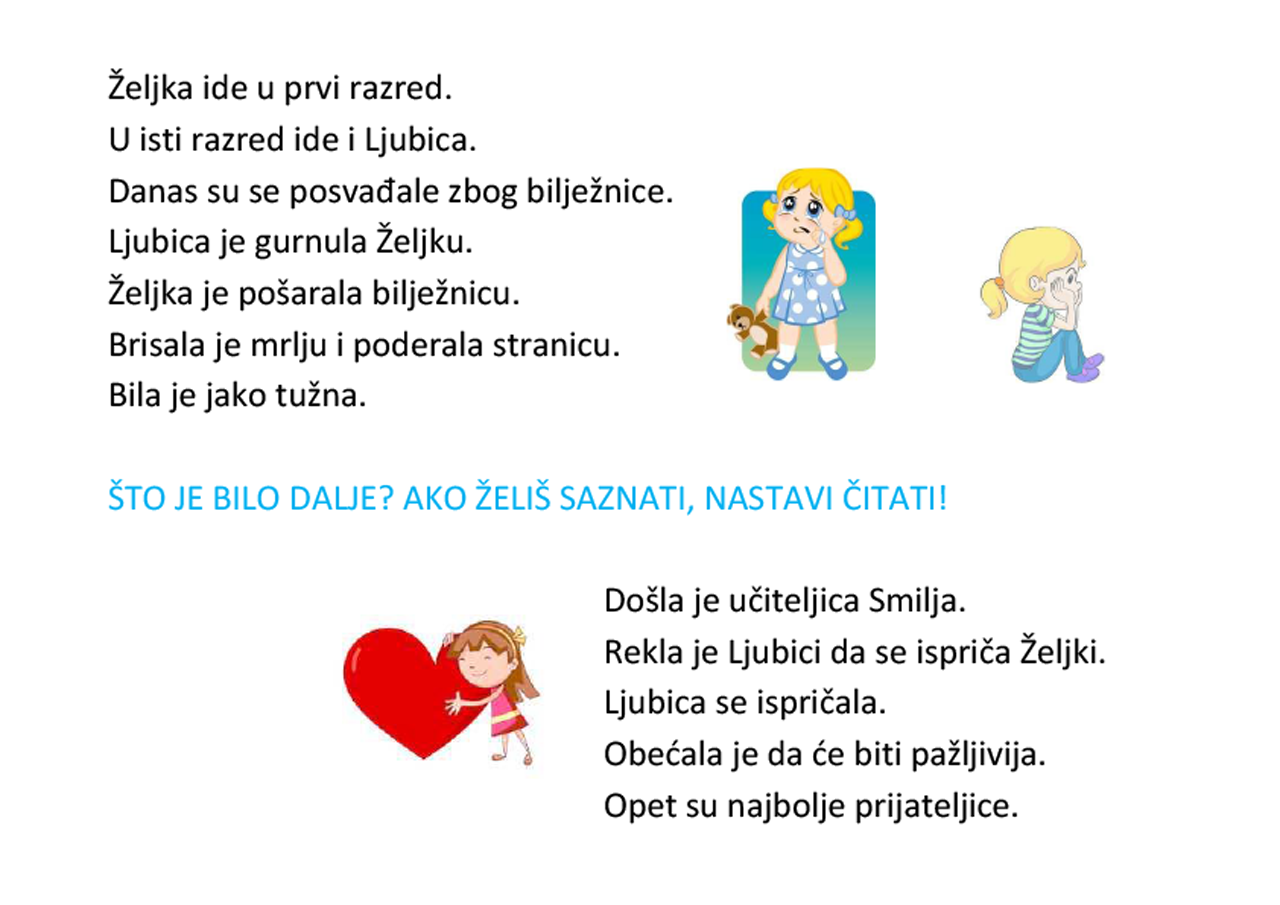 https://wordwall.net/hr/resource/1242695/hrvatski-jezik/slovo-lj-prona%c4%91i-rije%c4%8d3. sat: MATEMATIKA – Riješi zadatke u udžbeniku na str. 72. i 73. 4. sat: LIKOVNA KULTURA – Dva krila šarenapo livadi lete.Kad ih želiš pogledati,prema nebu odlete.Vodenim bojama ili temperama naslikaj leptira. Koristi osnovne i izvedene boje. Ostatak papira oboji u zelenu boju. 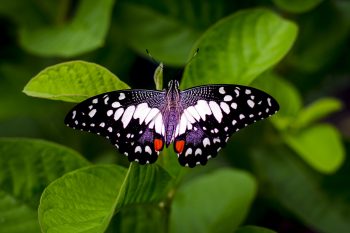 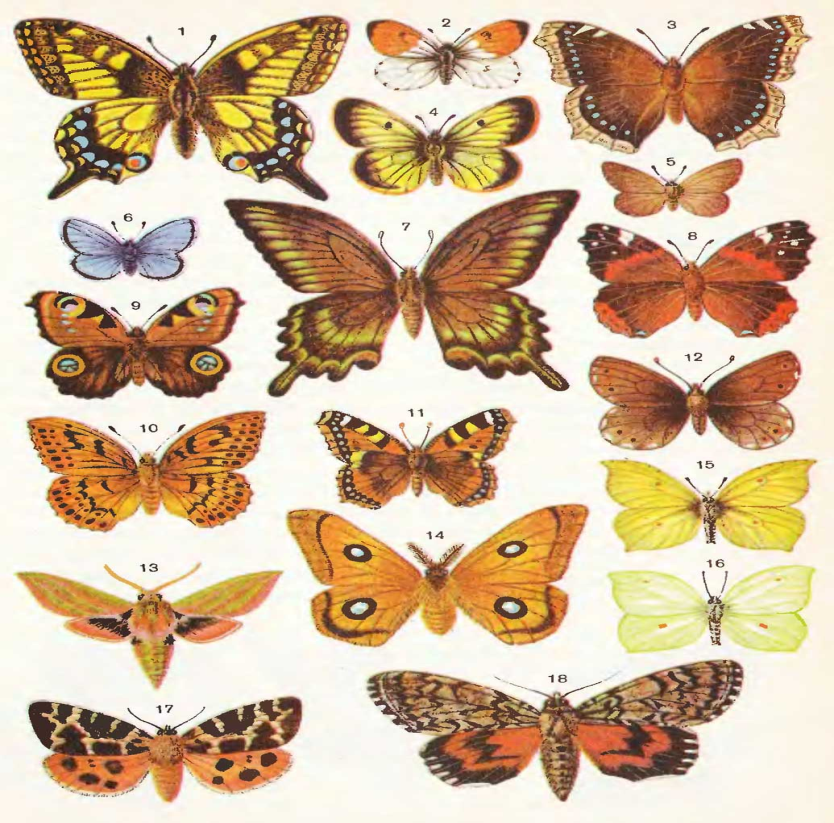 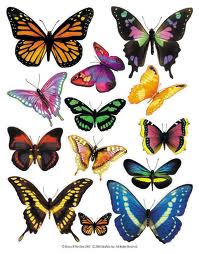 Pažljivo pogledaj leptire. Obrati pozornost na oblike i njihove boje. Nastojimo izbjeći „šablonsko“ slikanje leptira kao slova B i zrcalnog slova B.5. sat: TZK - https://wordwall.net/hr/resource/1972568/tzk